《中华好少年》栏目 首播招商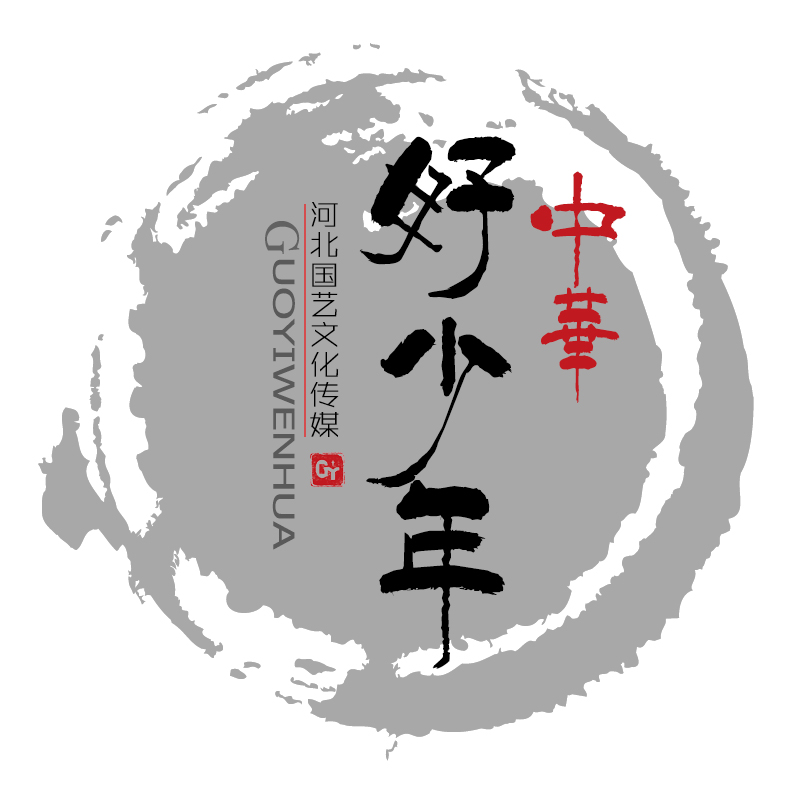 制作公司：河北国艺文化传媒有限公司公司简介：由河北国艺文化传媒有限公司制作拍摄的《海阔天空》在2016金鸡百花电影节首映并于全国影院上映。由公司拍摄制作的《青春鸡尾酒》于2016年8月11日在爱奇艺全网独家首播。《中华好少年》栏目背景：由于唐山地区少儿栏目剧、少儿演绎市场的空白，河北国艺文化传媒有限公司成立系列真人秀栏目《中华好少年》。依托公司在唐山地区强大的实力背景和院线电影发布权的唯一性，包括公司致力于影视作品的拍摄，拥有优良的制作拍摄团队和专业的演播厅，力求打造出一档优秀的少儿才艺表演栏目。《中华好少年》栏目设置：1、主持人：《海阔天空》女一号、《青春鸡尾酒》女一号 李曼萁女士2、嘉  宾：神秘明星嘉宾3、栏目内容：三名由知名艺术培训学校推荐的少儿进行艺术表演《中华好少年》播出方案：1、与唐山自媒体联盟进行合作面对100余万粉丝进行全面展现，预期点击浏览量达到数十万次。2、公司与爱奇艺、优酷、土豆、搜狐视频等知名视频网站有着良好的合作关系，同时在新浪微博、腾讯微博，微信有着很高的人气，预计《中华好少年》栏目在各大视频网站同时播出时。《中华好少年》招商：冠名：赞助费2万人民币        冠名方权益：            1.节目播出前插播冠名方10秒视频广告；            2.节目录制时，主持人口播3次，字幕提示3次（角标）；            3.栏目名称冠名，片头1次，节目当中2次；            4.片尾以不小于4分之1画面的LOGO形式鸣谢；            5.演播现场醒目位置广告位一个；产品展示，主要以奖品形式展示；            6.节目宣传海报及推广时冠名及代表产品形象图案及商标LOGO；            7.在各大合作媒体，包括报纸、广播、电视广告、各大合作网站宣传中冠名为；            8.《中华好少年》系列情景剧产品和场地植入。 2、联合赞助：赞助费1万人民币      赞助权益：          1.节目播出时，每期将由主持人口播3次，字幕提示3次；          2.节目播出过程中，企业LOGO展示不少于6个镜头；          3.产品展示，主要以奖品形式展示；          4.片尾以不小于4分之1画面的LOGO形式鸣谢；          5.《中华好少年》系列情景剧产品和场地植入。        3、道具赞助：赞助费5000元人民币      赞助权益：          1.主持人、评委、选手服装提供；          2.节目播出过程中，主持人口播1次，字幕提示1次；         3.片尾以不小于4分之1画面的LOGO形式鸣谢。         4.服装用于《中华好少年》情景剧拍摄专用  4、造型赞助：赞助费5000元人民币       赞助权益：         1.节目播出过程中，主持人口播1次，字幕提示1次；         2.片尾以不小于4分之1画面的LOGO形式鸣谢。         3.《中华好少年》系列情景剧指定造型。《中华好少年》首播新闻发布会     首播录制之后将举办新闻发布会，届时将邀请市委领导及各新闻媒体及企业赞助方共同参与。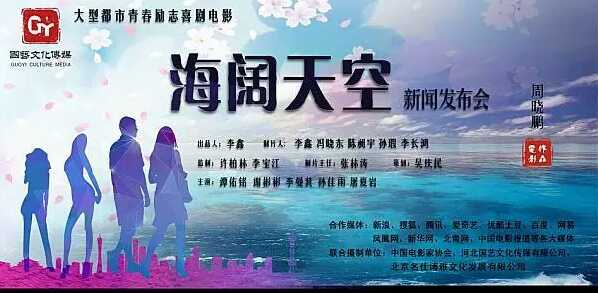 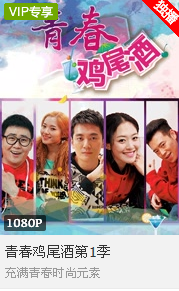 